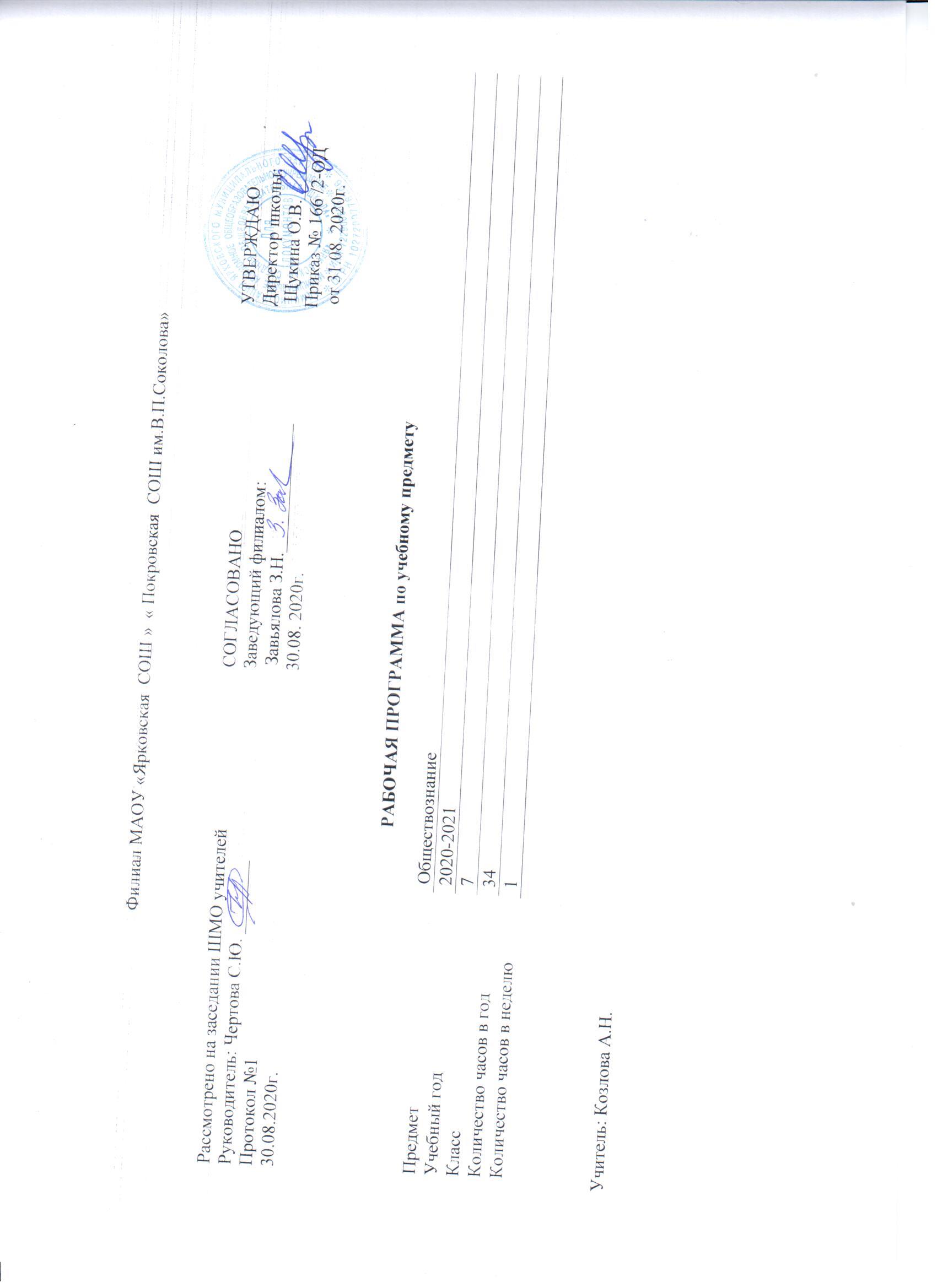 Рабочая программа по обществознанию 7 классПояснительная записка Данная рабочая программа разработана на основе: 1.Закона РФ «Об образовании в Российской Федерации» от 29.12.2012 № 273- Ф3;2.Федерального государственного образовательного стандарта основного общего образования (Приказ Министерства образования и науки РФ от 17 декабря 2010 г.  №1897 «Об утверждении федерального государственного образовательного основного общего образования);3. Обществознание. Рабочие программы. Предметная линия учебников под редакцией Л.Н.Боголюбова. 5-9 классы: учеб.пособие для общеобразоват. учреждений / [Л.Н.Боголюбов, Н.И.Городецкая, Л.Ф.Иванова и др.].- 4-е изд.- – М.: Просвещение, 2016.-63 с.4. Федерального  перечня учебников, рекомендуемых к использованию при реализации имеющих государственную аккредитацию образовательных программ начального общего, основного общего, среднего общего образования, утвержденного приказом от 31 марта 2014 года № 253, с  изменениями внесенными  приказом Минобрнауки России от 8 июня 2015 года № 576; приказом Минобрнауки России от 28 декабря 2015 года № 1529;  приказом Минобрнауки России от 26 января 2016 года № 38.) 5.Учебный план Филиал МАОУ «Ярковская СОШ» «Покровская СОШ им. В.П. Соколова» на 2020-2021 учебный год.Изучение обществознания направлено на достижение следующих целей:*Развитие личности в ответственный период социального взросления человека (10-15 лет), ее познавательных интересов, критического мышления в процессе восприятия социальной информации и определения собственной позиции; нравственной и правовой культуры, экономического образа мышления,  способности к самоопределению и самореализации;*Воспитание общероссийской идентичности, гражданской ответственности, уважения к социальным нормам: приверженности гуманистическим и демократическим ценностям, закрепленным в Конституции Российской Федерации;*Освоение на уровне функциональной грамотности системы знаний, необходимых для социальной адаптации: об обществе; основных социальных ролях; о позитивно оцениваемых обществом качествах личности, позволяющих успешно взаимодействовать в социальной среде; сферах человеческой деятельности; способах регулирования общественных отношений; механизмах реализации и защиты прав человека и гражданина; *Овладение умениями познавательной, коммуникативной, практической деятельности в основных характерных для подросткового возраста социальных ролях.*Формирование опыта применения полученных знаний для решения типичных задач в области социальных отношений; экономической и гражданско - общественной деятельности; межличностных отношений; отношений между людьми различных национальностей и вероисповеданий; самостоятельной познавательной деятельности; правоотношений; семейно – бытовых отношенийИсходя из концептуальных подходов к современному обществоведческому образованию и особенностей учащихся отроческого (подросткового) возраста, курс призван решить следующие задачи:- создать содержательные и организационно - педагогические условия для усвоения подростками важных для становления личности элементов культуры (знаний, опыта практической и познавательной, коммуникативной, эмоционально-оценочной деятельности);- способствовать усвоению на информационном, практическом и эмоциональном уровне идеалов и ценностей демократического общества (патриотизма, уважения гражданских прав и свобод, осознанного и ответственного выбора в условиях социальных альтернатив);- помочь сориентироваться в основных этических и правовых нормах, в формировании рефлексивного отношения к правилам общежития, трудового и учебного взаимодействия, способствовать личностному самоопределению;- содействовать освоению на информационном и эмпирическом уровне основных социальных ролей в пределах дееспособности личности в подростковом возрасте (член семьи, учащийся школы, труженик, собственник, потребитель, гражданин);- обеспечить практическое владение способами получения адаптированной социальной информации из различных источников, включая анализ положения в своем регионе (городе, селе), рефлексию личного социального опыта, актуальной социальной практики, в том числе включенной в содержание курса;- предоставить возможность учащимся существенно расширить активный словарь через включение в него основных обществоведческих терминов и понятий, которые могут быть освоены на уровне не ниже их распознавания (узнавания) и воспроизведения (называния), правильного употребления в различном контексте в процессе ориентировки в социальной информации;- помочь формированию осведомленности и практическому освоению конструктивных способов учебной и социальной коммуникации, при котором достигается толерантное взаимоприятие партнера, гуманное поведение в социальных конфликтах;- предоставить для практического освоения необходимую информацию о возможностях и особенностях получения образования, рефлексии своих склонностей, способностей и перспектив допрофессиональной подготовки.Образовательная область: «общественно-научные предметы».Количество часов по учебному плану: всего   35 часов в год; 1 час в неделю.Особенности класса: общеобразовательный.Сроки реализации программы: 2016-2017 учебный год. Отличительные особенности рабочей программы: были внесены изменения, а именно 3 ч резерва  распределены следующим образом: 1ч. отводится на тему: «Кто стоит на страже закона», поскольку эта тема содержит большой материал для изучения и 2 ч. на итоговое повторение по курсу. Заключительные итоги распределены: 1ч. на защиту проектов и 1 ч. на итоговое повторение по курсу. 2. Планируемые результаты освоения предмета:Личностные результаты:мотивированность на посильное и созидательное участие в жизни общества;заинтересованность не только в личном успехе, но и в благополучии и процветании своей страны;ценностные ориентиры, основанные на идеях патриотизма, любви и уважения к Отечеству; необходимости поддержания гражданского мира и согласия; отношении к человеку, его правам и свободам как высшей ценности; стремлении к укреплению исторически сложившегося государственного единства; признании равноправия народов, единства разнообразных культур; убежденности в важности для общества семьи и семейных традиций; осознании своей ответственности за страну перед нынешним и грядущими поколениями.Метапредметные результатыумение сознательно организовывать свою познавательную деятельность (от постановки цели до получения и оценки результата);умение объяснять явления и процессы социальной действительности с научных позиций; рассматривать их комплексно в контексте сложившихся реалий и возможных перспектив;способность анализировать реальные социальные ситуации, выбирать адекватные способы деятельности и модели поведения в рамках реализуемых основных социальных ролей, свойственных подросткам;овладение различными видами публичных выступлений (высказывания, монолог, дискуссия) и следовании этическим нормам и правилам ведения диалога;умение выполнять познавательные и практические задания, в том числе с использованием проектной деятельности на уроках и в доступной социальной практике, на:1) Использование элементов причинно-следственного анализа;2) Исследование несложных реальных связей и зависимостей;3) Определение сущностных характеристик изучаемого объекта, выбор верных критериев для сравнения, сопоставления, оценки объектов;4) Поиск и извлечение нужной информации по заданной теме в адаптированных источниках различного типа;5) Перевод информации из одной знаковой системы в другую (из текста в таблицу, из аудиовизуального ряда в текст и др.); выбор знаковых систем адекватно познавательной и коммуникативной ситуации;6) Подкрепление изученных положений конкретными примерами;7) Оценку своих учебных достижений, поведения, черт своей личности с учетом мнения других людей, в том числе для корректировки собственного поведения в окружающей среде; выполнение в повседневной жизни этических и правовых норм, экологических требований;8) Определение собственного отношения к явлениям современной жизни, формулирование своей точки зрения.Предметные результаты:относительно целостное представление об обществе и человеке, о сферах и областях общественной жизни, механизмах и регуляторах деятельности людей;знание ряд ключевых понятий об основных социальных объектах; умение объяснять с опорой на эти понятия явления социальной действительности;знания, умения и ценностные установки, необходимые для сознательного выполнения старшими подростками основных социальных ролей в пределах своей дееспособности;умения находить нужную социальную информацию в педагогически отобранных источниках; адекватно ее воспринимать, применяя основные обществоведческие термины и понятия; преобразовывать в соответствии с решаемой задачей (анализировать, обобщать, систематизировать, конкретизировать имеющиеся данные, соотносить их с собственными знаниями); давать оценку общественным явлениям с позиций одобряемых в современном российском обществе социальных ценностей;понимание побудительной роли мотивов в деятельности человека, места ценностей в мотивационной структуре личности, их значения в жизни человека и развитии общества;знание основных нравственных и правовых понятий, норм и правил, понимание их роли как решающих регуляторов общественной жизни; умение применять эти нормы и правила к анализу и оценке реальных социальных ситуаций; установка на необходимость руководствоваться этими нормами и правилами в собственной повседневной жизни;приверженность гуманистическим и демократическим ценностям, патриотизм и гражданственность;знание особенностей труда как одного из основных видов деятельности человека, основных требований трудовой этики в современном обществе, правовых норм, регулирующих трудовую деятельность несовершеннолетних;понимание значения трудовой деятельности для личности и для общества;понимание специфики познания мира средствами искусства в соотнесении с другими способами познания;понимание роли искусства в становлении личности и в жизни общества;знание определяющих признаков коммуникативной деятельности в сравнении с другими видами деятельности;знание новых возможностей для коммуникации в современном обществе; умение использовать современные средства связи и коммуникации для поиска и обработки необходимой социальной информации;понимание языка массовой социально-политической коммуникации, позволяющее осознанно воспринимать соответствующую информацию; умение различать факты, аргументы, оценочные суждения;понимание значения коммуникации в межличностном общении;умение взаимодействовать в ходе выполнения групповой работы, вести диалог, участвовать в дискуссии, аргументировать собственную точку зрения;знакомство с отдельными приемами и техниками преодоления конфликтов.ценностные ориентиры, основанные на идеях патриотизма, любви и уважения к Отечеству; на отношениях к человеку, его правам и свободам как к высшей ценности; на стремлении к укреплению исторически сложившегося государственного единства; на признании равноправия народов, единства разнообразных культур; на убежденности в важности для общества семьи и семенных традиций; на осознании необходимости поддержания гражданского мира и согласия, своей ответственности за судьбу страны перед нынешним и грядущими поколениями.2.Содержание учебного предметаСоциальные нормыV. Регулирование поведения людей в обществе.    Социальные нормы. Многообразие правил поведения. Привычки, обычаи, ритуалы, обряды. Правила этикета и хорошие манеры.    Права и свободы человека и гражданина в России, их гарантии. Конституционные обязанности гражданина. Права ребёнка и их защита. Особенности правового статуса несовершеннолетних. Механизмы реализации и защиты прав и свобод человека и гражданина.   Понятие правоотношений. Признаки и виды правонарушений. Понятие и виды юридической ответственности. Необходимость соблюдения законов. Закон и правопорядок в обществе. Закон и справедливость.   Защита отечества. Долг и обязанность. Регулярная армия. Военная служба. Важность подготовки к исполнению воинского долга. Международно-правовая защита жертв войны.   Дисциплина – необходимое условие существования общества и человека. Общеобязательная и специальная дисциплина. Дисциплина, воля и самовоспитание.   Ответственность за нарушение законов. Знать закон смолоду. Законопослушный человек. Противозаконное поведение. Преступления и проступки. Ответственность несовершеннолетних.   Защита правопорядка. Правоохранительные органы на страже закона. Судебные органы. Полиция. Адвокатура. Нотариат. Взаимоотношения органов государственной власти и граждан.VIII. Человек в экономических отношенияхОсновные участники экономики- производители и потребители. Роль человеческого фактора в развитии экономики. Труд в современной экономике. Профессионализм и профессиональная успешность. Трудовая этика. Заработная плата. Предприниматель. Этика предпринимательства. Экономика семьи. Прожиточный минимум. Семейное потребление. Права потребителя.XIII. Человек и природа Воздействие человека на природу. Экология. Производящее хозяйство. Творчество. Исчерпываемые богатства. Неисчерпываемые богатства. Загрязнение атмосферы. Естественное загрязнение. Загрязнение атмосферы человеком. Загрязнение воды и почвы. Биосфера. Охранять природу – значит охранять жизнь. Ответственное отношение к природе. Браконьер. Последствия безответственности Экологическая мораль. Господство над природой. Сотрудничество с природой. Закон на страже природы. Охрана природы. Правила охраны природы, установленные государством. Биосферные заповедники. Государственный контроль. Государственные инспекторы. Участие граждан в защите природы.Итоговый модуль. Личностный опыт – социальный опыт. Значение курса в жизни каждого.3. Тематический планПриложениеКАЛЕНДАРНО- ТЕМАТИЧЕСКОЕ ПЛАНИРОВАНИЕ УРОКОВ ОБЩЕСТВОЗНАНИЯ В 7 КЛАССЕ5. Материально-технического обеспечение образовательного процессаУчебно -методическое обеспечение1.Обществознание. Рабочие программы. Предметная линия учебников под редакцией Л.Н.Боголюбова. 5-9 классы: учеб. пособие для общеобразоват. учреждений / [Л.Н.Боголюбов, Н.И.Городецкая, Л.Ф.Иванова и др.].- 4-е изд.- – М.: Просвещение, 2016.-63 с.2.Обществознание: 8 класс. Учебник для общеобразовательных учреждений под редакцией Л.Н. Боголюбова, Л.Ф. Ивановой. М.: Просвещение,  2016 г.Список литературы.Для учащихся:1.Баранов П.А. Обществознание: Полный справочник для подготовки к ОГЭ: 9 класс. – М.: АСТ: Астрель, 2016. – 282 с. 2.Лазебникова А.Ю. Обществознание. Основной государственный экзамен. Типовые тестовые задания -М.:Издательства «Экзамен», 2017.- 143 с.3.Никитин А.Ф. Большой школьный словарь: Обществознание, экономика, право / А.Ф. Никитин. – М.: АСТ-ПРЕСС ШКОЛА, 2006. – 400 с. 4.Никитин А. Ф. Школьный юридический словарь: около 800 терминов и понятий. – М.: Дрофа, 2008.- 224 с. Для учителя:1. Клименко А. В. Обществознание: учеб, пособие для школьников ст. кл. и поступающих в вузы / А. В. Клименко, В. В. Румынина. - 5-е изд., дораб. - М.: Дрофа, 2005. - 507, [5] с.2.Лазебникова А.Ю. Обществознание. Основной государственный экзамен. Типовые тестовые задания -М.:Издательства «Экзамен», 2017.- 143 с.3.Козюк М. Н. Основы государства и права России:Пособие для преподавателей (методические рекомендации, задания, тесты) / Издат-во «Учитель», Волгоград, 1999.-66с. 4. Котова О.А., Лискова Т.Е. Методические рекомендации по оцениванию выполнения заданий ОГЭ с развернутым ответом.- Москва,20165.Иванова Л.Ф. Обществознание. Поурочные разработки. 8 класс.- М: Просвещение,2012Перечень средств ИКТ, используемых для реализации настоящей программы:Аппаратные средства:ПК;глобальная сеть;мультимедиапроектор;принтер;сканер;Цифровые образовательные ресурсы:http://www.rsnet.ru/ — Официальная Россия (сервер органов государственной властиРоссийской Федерации).http://www.president.kremlin.ru/ — Президент Российской Федерации.http://www.rsnet.ru/ — Судебная власть Российской Федерации.http://www.jurizdat.ru/editions/official/lcrf — Собрание законодательства РФ.http://www.socionet.ru — Соционет: информационное пространство по общественнымнаукам.http://www.ifap.ru — Программа ЮНЕСКО «Информация для всех» в России.http: //www.gks.ru — Федеральная служба государственной статистики: базы данных,статистическая информация.http://www.alleng.ru/edu/social2.htm — Образовательные ресурсы Интернета —обществознание.http://www.subscribe.ru/catalog/economics.education.eidos6social — Обществознание вшколе (дистанционное обучение).http://www.lenta.ru — актуальные новости общественной жизни.http://www.fom.ru — Фонд общественного мнения (социологические исследования).http://www.ecsocman.edu.ru — Экономика. Социология. Менеджмент. Федеральныйобразовательный портал.http://www.ug.ru/ug_pril/gv_index.html — Граждановедение. Приложение к «Учительскойгазете».http://www.50.economicus.ru — 50 лекций по микроэкономике.http://www.gallery.economicus.ru — Галерея экономистов.http://www.be.economicus.ru — Основы экономики. Вводныйкурс.hup://www.cebe.sib.ru — Центр экономического и бизнес-образования: в помощь учителю.http://www.mba-start.ru/ — Бизнес-образование без границ.http://www.businessvoc.ru — Бизнес-словарь.http://www.hpo.opg — Права человека в России.http://www.uznay-prezidenta.ru — Президент России — гражданам школьного возраста.http://www.mshr-ngo.ru — Московская школа прав человека.http://www.ombudsman.gov.ru — Уполномоченный по правам человека в РоссийскойФедерации: официальный сайт.http://www.pedagog-club.narod.ru/declaration2001.htm — Декларация прав школьника.nttp://www.school-sector.relarn.ru/prava/ — Права и дети в Интернете.http://www.chelt.ru — журнал «Человек и труд».http://www.orags.narod.ru/manuals/Pfil_Nik/23.htm — Духовная жизнь общества.http: //www, countries. ru /library, htm — Библиотека по культурологии.http://www.russianculture.ru/ — Культура России.http://www.ecolife.ru/index.shtml — Экология и жизнь. Международный экологическийпортал.http://www.ecosysterna.ru/ — Экологический центр «Экосистема».http://www.priroda.ru/ — Национальный портал «Природа России».http://www.fw.ru — Фонд «Мир семьи» (демография, семейная политика).http: //www.glossary.ru/ — Глоссарий по социальным наукам.http://www.ihtik.libru/encycl/index.html — Энциклопедии, словари, справочники.№ п/пТемаКоличество часов Количество часов Количество часов № п/пТемаТеория ПрактикаКонтрольная работа1Введение 11Вводный урок2Регулирование поведения людей в обществе142Что значит жить по правилам22Права и обязанности граждан22Почему важно соблюдать законы22Защита Отчества22Для чего нужна дисциплина22Виновен- отвечай22Кто стоит на страже закона22Практикум по теме «Регулирование поведения людей в обществе»13Человек в экономических отношениях143Экономика  и ее основные участники 23Мастерство работника23Производство, затраты, выручка, прибыль23Виды и формы бизнеса23Обмен, торговля, реклама23Деньги, их функции23Экономика семьи 13Практикум по теме «Человек в экономических отношениях»1 4Человек и природа44Человек- часть природы14Охранять природу- охранять жизнь14Закон на страже природы14Практикум по теме «Человек и природа»15Итоговое повторение17Итоговое повторение по курсу «Обществознание» 3итого35№ п/пТема и тип урокаКол-во часовПланируемые результатыПланируемые результатыПланируемые результатыПланируемые результатыХарактеристика основных видов деятельности ученикаФорма контроляДомашнее заданиеДата проведения№ п/пТема и тип урокаКол-во часовпредметныеметапредметные УУД(Познавательные, Коммуникативные, Регулятивные)метапредметные УУД(Познавательные, Коммуникативные, Регулятивные)Личностные УУДХарактеристика основных видов деятельности ученикаФорма контроляДомашнее заданиеПлан\фактВведение (1 ч.)Введение (1 ч.)Введение (1 ч.)Введение (1 ч.)Введение (1 ч.)Введение (1 ч.)Введение (1 ч.)Введение (1 ч.)Введение (1 ч.)Введение (1 ч.)1Вводный урокУрок «открытия»нового знания1Получат первичные представления о наукеПолучат первичные представления о наукеП: давать определения  понятиям.К: участвовать в обсуждении вопроса о том, для чего нужно изучать обществознанияФормирование мотивации к изучению обществознанию Вспомнить основные итоги прошлого года обученияПознакомиться с основным содержанием курса 7 класса.Наметить перспективу совершенствования умений и навыков в процессе учебной деятельности.Определить основные требования к результатам обучения и критерии успешной работыбеседаУчить записи в тетрадиРегулирование поведения людей в обществе ( 1 ч.)Регулирование поведения людей в обществе ( 1 ч.)Регулирование поведения людей в обществе ( 1 ч.)Регулирование поведения людей в обществе ( 1 ч.)Регулирование поведения людей в обществе ( 1 ч.)Регулирование поведения людей в обществе ( 1 ч.)Регулирование поведения людей в обществе ( 1 ч.)Регулирование поведения людей в обществе ( 1 ч.)Регулирование поведения людей в обществе ( 1 ч.)Регулирование поведения людей в обществе ( 1 ч.)Регулирование поведения людей в обществе ( 1 ч.)2-3Что значит жить по правиламУрок «открытия»нового знания2Научатся: понимать, что человек принадлежит обществу, живет и развивается в нем. Получат возможность научиться: понимать себя, анализировать свои поступки, чувства, состояния, приобретаемый опыт; работать в группах и парахНаучатся: понимать, что человек принадлежит обществу, живет и развивается в нем. Получат возможность научиться: понимать себя, анализировать свои поступки, чувства, состояния, приобретаемый опыт; работать в группах и парахП: выявляют особенности и признаки объектов; приводят примеры в качестве доказательства выдвигаемых положений. К: взаимодействуют в ходе групповой работы, ведут диалог, участвуют в дискуссии; принимают другое мнение и позицию, допускают существование различных точек зрения. Р: прогнозируют результаты уровня усвоения изучаемого материала; принимают и причины сохраняют учебную задачуСохраняют мотивацию к учебной деятельности; проявляют интерес к новому учебному материалу; выражают положительное отношение к процессу познания; адекватно понимают изучаемого материала; принимают и причины успешности/неуспешности учебной деятельностиХарактеризовать на примерах социальные нормы и их роль в общественной жизни§ 1, письменное сообщение на тему «Как появились социальные нормы в жизни людей и общества»4-5Права и обязанности гражданУрок «открытия»нового знания2Научатся: характеризовать свои права и обязанности; объяснять их неотчуждаемость и неотъемлемость. Получат возможность научиться: работать с текстом учебника; анализировать схемы и таблицы; высказывать собственное мнение, сужденияНаучатся: характеризовать свои права и обязанности; объяснять их неотчуждаемость и неотъемлемость. Получат возможность научиться: работать с текстом учебника; анализировать схемы и таблицы; высказывать собственное мнение, сужденияП: устанавливают причинно-следственные связи и зависимости между объектами. К: планируют цели и способы взаимодействия; обмениваются мнениями, слушают друг друга, понимают позицию партнера, в том числе и отличную от своей, согласовывают действия с партнером. Р: принимают и сохраняют учебную задачу; учитывают выделенные учителем ориентиры. Проявляют заинтересованность не только в личном успехе, но и в решении проблемныхХарактеризовать конституционные права и обязанности граждан РФ. Анализировать несложные практические ситуации, связанные с реализацией гражданами своих прав и свобод. Называть права ребенка и характеризовать способы их защиты. Приводить примеры защиты прав ребенка и интересов детей, оставшихся без попечения родителей. Раскрывать особенности правового статуса несовершеннолетних  заданий всей группой выражают положительное отношение к процессу познания; адекватно понимают причины успешности/неуспешности учебной деятельностисоставить список своих прав и обязанностей в школеС.16-18 С.19-21, задание № 2 рубрики «В классе и дома»6-7Почему важно соблюдать законыУрок «открытия»нового знания2Научатся: формировать важно представление о законопослушной деятельности человека, функциях закона, объяснять значение понятий свобода, закон, порядок, справедливость. Получат возможность научиться: работать с текстом учебника; анализировать схемы и таблицы; высказывать собственное мнение, сужденияНаучатся: формировать важно представление о законопослушной деятельности человека, функциях закона, объяснять значение понятий свобода, закон, порядок, справедливость. Получат возможность научиться: работать с текстом учебника; анализировать схемы и таблицы; высказывать собственное мнение, сужденияП: самостоятельно выделяют и формулируют цели; анализируют вопросы, формулируют ответы. К: участвуют в коллективном обсуждении проблем; обмениваются мнениями, понимают позицию партнера. Р: принимают и сохраняют учебную задачу; самостоятельно выделяют и формулируют цель; составляют план и последовательность действийПрименяют правила делового сотрудничества; сравнивают разные точки зрения; оценивают собственную учебную деятельность; выражают положительное отношение к процессу познанияРаскрывать значение соблюдения законов для обеспечения правопорядка.Объяснять и конкретизировать фактами социальной жизни связь закона и правопорядка, закона и справедливостиВопросы рубрики «Проверим себя» с. 29С.22-25, составить анкету и провести опрос среди одноклассников, родителей и учителей на тему «Почему нужно соблюдать законы»С. 26-298-9Защита ОтечестваУрок «открытия»нового знания2Научатся объяснять положение о том, что защита Отечества – это долг и обязанность гражданина, значение понятий армия, патриотизм, священный долг, гражданственность. Получат возможность научиться: работать с текстом учебника; анализировать таблицы; решать логические задачи; высказывать собственное мнение, суждения.Научатся объяснять положение о том, что защита Отечества – это долг и обязанность гражданина, значение понятий армия, патриотизм, священный долг, гражданственность. Получат возможность научиться: работать с текстом учебника; анализировать таблицы; решать логические задачи; высказывать собственное мнение, суждения.П: самостоятельно выделяют и формулируют цели; анализируют вопросы, формулируют ответы. К: участвуют в коллективном обсуждении проблем; обмениваются мнениями, понимают позицию партнера. Р: принимают и сохраняют учебную задачу; самостоятельно выделяют и формулируют цель; составляют план и последовательность действийОценивают собственную учебную деятельность, свои достижения; анализируют и характеризуют эмоциональное состояние и чувства окружающих, строят свои взаимоотношения с их учетомХарактеризовать защиту Отечества как долг и обязанность гражданина РФ.Приводить примеры важности подготовки к исполнению воинского долгаЗадания рубрики «В классе и дома» на с.38С.31-34С.35-37, подготовить сообщение о подвигах российских офицеров и солдат в наши дни.10-11Для чего нужна дисциплинаУрок «открытия»нового знания2Научатся: определять понятий «дисциплина, воля, самовоспитание», составляющие дисциплины. Получат возможность научиться: работать с текстом учебника; анализировать схемы и таблицы; высказывать собственное мнение, сужденияНаучатся: определять понятий «дисциплина, воля, самовоспитание», составляющие дисциплины. Получат возможность научиться: работать с текстом учебника; анализировать схемы и таблицы; высказывать собственное мнение, сужденияР: принимают и сохраняют учебную задачу; учитывают выделенные учителем ориентиры действия в новом учебном материале в сотрудничестве с учителем. П: ставят и формулируют проблему урока; самостоятельно создают алгоритм деятельности при решении проблемы. К: проявляют активность во взаимодействии для решения коммуникативных и познавательных задач (задают вопросы, формулируют свои затруднения; предлагают помощь и сотрудничество)Определяют целостный, социально ориентированный взгляд на мир в единстве и разнообразии народов, культуры и религийРаскрывать значение дисциплины как необходимого условия существования общества и человека.Характеризовать различные виды дисциплины.Моделировать несложные практические ситуации, связанные с последствиями нарушения общеобязательно и специальной дисциплиныТест «Твоя сила воли»С.39-46, задания рубрики «Проверим себя» на с.4612-13Виновен – отвечайУрок «открытия»нового знания2Научатся объяснять положение о том, что быть законопослушным гражданином обязанность и необходимость, понятия противозаконное поведение, ответственность, справедливое наказание.Получат возможность научиться: работать с текстом учебника; анализировать таблицы; решать логические задачи; высказывать собственное мнение, суждения.Научатся объяснять положение о том, что быть законопослушным гражданином обязанность и необходимость, понятия противозаконное поведение, ответственность, справедливое наказание.Получат возможность научиться: работать с текстом учебника; анализировать таблицы; решать логические задачи; высказывать собственное мнение, суждения.П: выявляют особенности и признаки объектов; приводят примеры в качестве доказательства выдвигаемых положений. К: взаимодействуют в ходе групповой работы, ведут диалог, участвуют в дискуссии; принимают другое мнение и  позицию, допускают существование различных точек зрения. Р: прогнозируют результаты уровня усвоения изучаемого материала; принимают и сохраняют учебную задачуСохраняют мотивацию к учебной деятельности; проявляют интерес к новому учебному материалу; выражают положительное отношение к процессу познания; адекватно принимают и понимают причины успешности/неуспешности учебной деятельностиХарактеризовать ответственность за нарушение законов.Определять черты законопослушного поведения.Моделировать несложные практические ситуации, связанные с последствиями противозаконного поведения. Описывать и иллюстрировать примерами проявления ответственности несовершеннолетних.Задания рубрики «В классе и дома» на с54С.48-5414-15Кто стоит на страже закона. Урок «открытия»нового знания2Научатся: объяснять значения понятий законность, правопорядок, правоохранительные органы;  задачи правоохранительных органов, выявлять основные направления деятельности полиции. Получат возможность научиться: работать с текстом учебника; анализировать таблицы; решать логические задачи; высказывать собственное мнение, сужденияНаучатся: объяснять значения понятий законность, правопорядок, правоохранительные органы;  задачи правоохранительных органов, выявлять основные направления деятельности полиции. Получат возможность научиться: работать с текстом учебника; анализировать таблицы; решать логические задачи; высказывать собственное мнение, сужденияП: овладевают целостными представлениями о качествах личности человека; привлекают информацию, полученную ранее, для решения учебной задачи. К: планируют цели и способы взаимодействия; обмениваются мнениями; участвуют в коллективном обсуждении проблем; распределяют обязанности, проявляют способность к взаимодействию. Р: учитывают ориентиры, данные учителем, при освоении нового учебного материалаСравнивают разные точки зрения; оценивают собственную учебную деятельность; сохраняют мотивацию к учебной деятельностиНазывать правоохранительные органы Российского государства. Различать сферу деятельности полиции, правоохранительных органов. Исследовать несложные практические ситуации, связанные с деятельностью правоохранительных органовЗадания рубрики «В классе и дома» на с.63С.55-58, подготовить сообщение о знаменитом юристе(адвокате)С.59-6316Практикум по теме «Регулирование поведения людей в обществе»Урок развивающего контроля1Научиться исследовать и анализировать способы регулирования поведения людей в обществе; определять сущностные характеристики изучаемых объектовНаучиться исследовать и анализировать способы регулирования поведения людей в обществе; определять сущностные характеристики изучаемых объектовК: развивать умения точно и грамотно выражать свои мысли.Р: самостоятельно обнаруживать и формулировать учебную проблему, искать необходимую информацию.П: осуществлять расширенный поиск информации, анализировать, сравнивать и обобщать факты и явленияФормирование социальных норм, правил поведения, умения нести ответственность за свои решенияСистематизировать наиболее часто задаваемые вопросы. Устанавливать причины актуальности тех или иных вопросов для школьниковтестыПовторить п.1-7Человек в экономических отношениях (13 часов)Человек в экономических отношениях (13 часов)Человек в экономических отношениях (13 часов)Человек в экономических отношениях (13 часов)Человек в экономических отношениях (13 часов)Человек в экономических отношениях (13 часов)Человек в экономических отношениях (13 часов)Человек в экономических отношениях (13 часов)Человек в экономических отношениях (13 часов)Человек в экономических отношениях (13 часов)Человек в экономических отношениях (13 часов)17-18Экономика и её основные участникиУрок «открытия»нового знания2Научатся: определять агентов экономики, анализировать формы экономической деятельности; взаимоотношения людей в процессе экономической деятельности. Получат возможность научиться: ориентироваться на понимание причин успеха в учебе; формулировать собственную точку зрения; осуществлять поиск нужной информации, выделять главное.Научатся: определять агентов экономики, анализировать формы экономической деятельности; взаимоотношения людей в процессе экономической деятельности. Получат возможность научиться: ориентироваться на понимание причин успеха в учебе; формулировать собственную точку зрения; осуществлять поиск нужной информации, выделять главное.П: выявляют особенности и признаки объектов; приводят примеры в качестве доказательства выдвигаемых положений. К: взаимодействуют в ходе групповой работы, ведут диалог, участвуют в дискуссии; принимают другое мнение и позицию, допускают существование различных точек зрения. Р: прогнозируют результаты уровня усвоения изучаемого материала; принимают и понимают сохраняют учебную задачуСохраняют мотивацию к учебной деятельности; проявляют интерес к новому учебному материалу; выражают положительное отношение к процессу познания; адекватно принимают и понимают причины успешности/неуспешности учебной деятельностиХарактеризовать роль потребителя и производителя в экономике. Приводить примеры их деятельности. Описывать различные формы организации хозяйственной жизни. Исследовать несложные практические ситуации, связанные с выполнением социальных ролей потребителя и производителяЗадания рубрики «В классе и дома» на с.71-72С.66-68, подготовить сообщение об одной из профессии, связанной с экономикойС.69-71, таблица «Основные стадии движения продукта»19-20Мастерство работникаУрок «открытия»нового знания2Научатся: раскрывать смысл слов «квалификация», «специалист высокой квалификации», «мастер». Получат возможность научиться: работать с текстом учебника; анализировать схемы и таблицы; высказывать собственное мнение, сужденияНаучатся: раскрывать смысл слов «квалификация», «специалист высокой квалификации», «мастер». Получат возможность научиться: работать с текстом учебника; анализировать схемы и таблицы; высказывать собственное мнение, сужденияП: выявляют особенности и признаки объектов; приводят примеры в качестве доказательства выдвигаемых положений. К: взаимодействуют в ходе групповой работы, ведут диалог, участвуют в дискуссии; принимают другое мнение и позицию, допускают существование различных точек зрения. Р: прогнозируют результаты уровня усвоения изучаемого материала; принимают и понимают сохраняют учебную задачуСравнивают разные точки зрения; оценивают собственную учебную деятельность; сохраняют мотивацию к учебной деятельностиОписывать составляющие квалификации работника.Характеризовать факторы, влияющие на размер заработной платы.Объяснять взаимосвязь квалификации, количества и качества трудаСоставить резюме§921-22Производство: затраты, выручка,прибыльУрок «открытия»нового знания2Научатся: объяснять значение понятия выручка, прибыль, затраты, разделение труда; определять роль разделения труда в производстве, способы получения выгоды от производительной деятельности. Получат возможность научиться: понимать себя, анализировать свои поступки, чувства, состояния, приобретаемый опыт; работать в группах и парахНаучатся: объяснять значение понятия выручка, прибыль, затраты, разделение труда; определять роль разделения труда в производстве, способы получения выгоды от производительной деятельности. Получат возможность научиться: понимать себя, анализировать свои поступки, чувства, состояния, приобретаемый опыт; работать в группах и парахП: выявляют особенности и признаки объектов; приводят примеры в качестве доказательства выдвигаемых положений. К: взаимодействуют в ходе групповой работы, ведут диалог, участвуют в дискуссии; принимают другое мнение и позицию, допускают существование различных точек зрения. Р: прогнозируют результаты уровня усвоения изучаемого материала; принимают и понимают сохраняют учебную задачуОценивают собственную учебную деятельность, свои достижения; анализируют и характеризуют эмоциональное состояние и чувства окружающих, строят свои взаимоотношения с их учетомРаскрывать роль производства в удовлетворении потребностей общества. Характеризовать факторы, влияющие на производительность труда. Объяснять значение разделения труда в развитии производства. Различать общие, постоянные и переменные затраты производства.Проблемные заданияС.83-85С.86-89, задания 3-5  рубрики «В классе и дома» на с.9023-24Виды и формы бизнесаУрок «открытия»нового знания2Научатся: объяснять значение понятий предпринимательская деятельность, бизнес, собственность, акция. определять каковы источники и цели богатства, что и как вы- годно производить, как  получить прибыль. Получат возможность научиться: ориентироваться на понимание причин успеха в учебе; формулировать собственную точку зрения; осуществлять поиск нужной информации, выделять главное.Научатся: объяснять значение понятий предпринимательская деятельность, бизнес, собственность, акция. определять каковы источники и цели богатства, что и как вы- годно производить, как  получить прибыль. Получат возможность научиться: ориентироваться на понимание причин успеха в учебе; формулировать собственную точку зрения; осуществлять поиск нужной информации, выделять главное.П: ставят и формулируют проблему урока; самостоятельно создают алгоритм деятельности при решении проблемы. К: проявляют активность во взаимодействии для решения коммуникативных и познавательных задач (задают вопросы, формулируют свои затруднения; предлагают помощь и сотрудничество. Р: прогнозируют результаты уровня усвоения изучаемого материала; принимают и сохраняют учебную задачуПрименяют правила делового сотрудничества; сравнивают разные точки зрения; оценивают собственную учебную деятельность; выражают положительное отношение к процессу познанияОбъяснять значение бизнеса в экономическом развитии страны. Характеризовать особенности предпринимательской деятельности. Сравнивать формы организации бизнеса. Исследовать несложные практические ситуации, связанные с достижением успеха в бизнесе. Выражать собственное отношение к бизнесу с морально- этических позицийТаблица «Формы бизнеса»С.91-93С.94-96, задание 1 рубрики «В классе и дома» на с.9625-26Обмен, торговля, рекламаУрок «открытия»нового знания2Научатся: объяснять значение понятий стоимость, цена товара, рынок, торговля, реклама; определять, что такое культура общения человека;  анализировать нравственную и правовую оценку конкретных ситуаций; осуществлять поиск дополнительных сведений в СМИ; отвечать на вопросы, высказывать собственную точку зрения. Получат возможность научиться: осуществлять поиск нужной информации, анализировать объекты; ориентироваться на понимание причин успеха в учебе; формулировать собственную точку зрения; осуществлять поиск нужной информации, выделять главноеНаучатся: объяснять значение понятий стоимость, цена товара, рынок, торговля, реклама; определять, что такое культура общения человека;  анализировать нравственную и правовую оценку конкретных ситуаций; осуществлять поиск дополнительных сведений в СМИ; отвечать на вопросы, высказывать собственную точку зрения. Получат возможность научиться: осуществлять поиск нужной информации, анализировать объекты; ориентироваться на понимание причин успеха в учебе; формулировать собственную точку зрения; осуществлять поиск нужной информации, выделять главноеП: овладевают целостными представлениями о качествах личности человека; привлекают информацию, полученную ранее, для решения учебной задачи. К: планируют цели деятельность; и способы взаимодействия; обмениваются мнениями; участвуют в коллективном обсуждении проблем; распределяют обязанности, проявляют способность к взаимодействию. Р: учитывают ориентиры, данные учителем, при освоении нового учебного материалаСравнивают разные точки зрения; оценивают собственную учебную деятельность; сохраняют мотивацию к учебной деятельностиОбъяснять условия осуществления обмена в экономике. Характеризовать торговлю и ее формы как особый вид экономической деятельности. Раскрывать роль рекламы в развитии торговли. Выражать собственное отношение к рекламной информации.Оценивать свое поведение с точки зрения рационального покупателяСоздать рекламу конфет дружба§1227-28Деньги и их функцииУрок «открытия»нового знания2Научатся: объяснять значение понятий эквивалент, цена, средство обращения, средство платежа, мировые деньги, конвертируемость; понимать, почему деньги играют большую роль в экономике, различать различные функции денег. Получат возможность научиться: анализировать, друг друга, понимают позицию делать выводы; давать нравственную и правовую оценку конкретных ситуаций; осуществлять поиск дополнительных сведений в СМИ; отвечать на вопросы, высказывать собственную точку зрения.Научатся: объяснять значение понятий эквивалент, цена, средство обращения, средство платежа, мировые деньги, конвертируемость; понимать, почему деньги играют большую роль в экономике, различать различные функции денег. Получат возможность научиться: анализировать, друг друга, понимают позицию делать выводы; давать нравственную и правовую оценку конкретных ситуаций; осуществлять поиск дополнительных сведений в СМИ; отвечать на вопросы, высказывать собственную точку зрения.П: устанавливают причинно-следственные связи и зависимости между объектами. К: планируют цели и способы взаимодействия; обмениваются мнениями, слушают , друг друга, понимают позицию партнера, в том числе и отличную от группой; партнером. Р: принимают и сохраняют учебную задачу; учитывают выделенные учителем ориентиры действияПроявляют заинтересованность не только в личном успехе, но и в решении проблемных заданий всей группой; выражают положительное отношение к процессу познания; адекватно понимают причины успешности/неуспешности учебной деятельностиОписывать виды денег. Раскрывать на примерах функции денег.Схема «Функции денег»С.105-111, вопросы рубрики «В классе и дома» на с.11129Экономика семьи. ФГ«Семейный бюджет»Урок «открытия»нового знания1Научатся: объяснять значение понятий доход семьи, семейный бюджет, домашнее хозяйство, имущество; считать семейный бюджет, определять источники семейного дохода и группы расхода. Получат возможность научиться: допускать существование различных точек зрения, принимать другое мнение и позицию, приходить к общему решению; задавать вопросы; осуществлять поиск нужной информации, выделять главноеНаучатся: объяснять значение понятий доход семьи, семейный бюджет, домашнее хозяйство, имущество; считать семейный бюджет, определять источники семейного дохода и группы расхода. Получат возможность научиться: допускать существование различных точек зрения, принимать другое мнение и позицию, приходить к общему решению; задавать вопросы; осуществлять поиск нужной информации, выделять главноеП: самостоятельно выделяют и формулируют цели; анализируют вопросы, формулируют ответы. К: участвуют в коллективном обсуждении проблем; анализируют и обмениваются мнениями, характеризуют позицию партнера, различных точек зрения. Р: ставят учебную задачу на основе соотнесения того, что уже известно и усвоено, и того, что ещё неизвестноОценивают собственную учебную деятельность, свои достижения; анализируют и обмениваются мнениями.Раскрывать понятие «семейный бюджет». Приводить примеры различных источников доходов семьи. Различать обязательные и произвольные расходы. Описывать закономерность изменения потребительских расходов семьи и зависимости доходовСмоделировать семейный бюджетС.112-116, задание 1 рубрики «В классе и дома» на с.118С.116-118, эссе «Чего нельзя допускать при планировании семейного бюджета»30Практикум по теме «Человек в экономических отношениях»ФГ «Собственный бизнес»Урок развивающего контроля1Научатся: определять основные понятия к теме  «Человек в экономических отношениях». Получат возможность научиться: работать с текстом учебника; анализировать таблицы; решать логические задачи; высказывать собственное мнение, сужденияНаучатся: определять основные понятия к теме  «Человек в экономических отношениях». Получат возможность научиться: работать с текстом учебника; анализировать таблицы; решать логические задачи; высказывать собственное мнение, сужденияП: овладевают целостными представлениями о качествах личности человека; привлекают информацию, полученную ранее, для решения учебной задачи. К: планируют цели и способы взаимодействия; обмениваются мнениями; участвуют в коллективном обсуждении проблем; распределяют обязанности, проявляют способность к взаимодействию. Р: учитывают ориентиры, данные учителем, при освоении нового учебного материалаСравнивают разные точки зрения; оценивают собственную учебную деятельность; сохраняют мотивацию к учебной деятельностиОбобщить знания и расширить опыт решения познавательных и практических задач по изучаемой теме. Систематизировать наиболее часто задаваемые вопросы. Устанавливать причины актуальности тех или иных вопросов для школьниковРешение задач, тестыПовторить § 8-14 учебникаПодготовить плакат «Товар 21 века».Человек и природа (5 часов)Человек и природа (5 часов)Человек и природа (5 часов)Человек и природа (5 часов)Человек и природа (5 часов)Человек и природа (5 часов)Человек и природа (5 часов)Человек и природа (5 часов)Человек и природа (5 часов)Человек и природа (5 часов)Человек и природа (5 часов)31Человек- часть природыУрок «открытия»нового знания1 Научатся: объяснять значение понятий экология, природа, вторая природа, биосфера, исчерпаемые и неисчерпаемые ресурсы, техногенные аварии; и как закон защищает природу. Получат возможность научиться: работать с текстом учебника; высказывать собственное мнение, суждения о том, как беречь природу и что каждый из нас может сделать, чтобы сберечь богатства природы.Научатся: объяснять значение понятий экология, природа, вторая природа, биосфера, исчерпаемые и неисчерпаемые ресурсы, техногенные аварии; и как закон защищает природу. Получат возможность научиться: работать с текстом учебника; высказывать собственное мнение, суждения о том, как беречь природу и что каждый из нас может сделать, чтобы сберечь богатства природы.П: ориентируются в разнообразии способов решения познавательных задач; выбирают наиболее эффективные способы их решения. Узнают, каковы природные ресурсы нашей планеты, как человек воздействует на природу. К: договариваются о распределении функций и ролей в группе; задают вопросыкак беречь природу.Р: определяют последовательность промежуточных целей с учётом конечного результата; составляют план и последовательность действийВыражают  положительное отношение к процессу познания; адекватно понимают причины успешности/неуспешности учебной деятельностиОбъяснять значение природных ресурсов в жизни общества. Характеризовать отношение людей к исчерпаемым ресурсам. Описывать состояние неисчерпаемых богатств Земли. Объяснять опасность загрязнения воды, почвы и атмосферы. Различать ответственное и безответственное отношение к природе. Определять собственное отношение к природеЗадания 1-5 рубрики «Проверим себя» на с.131§15, сообщение об экологическом состоянии вашего двора, улицы.или сообщение о тех видах животных и птиц, которым грозит исчезновение32Охранять природу – значит охранять жизньУрок «открытия»нового знания1Научатся: определять смысл экологической морали, объяснять значение понятия «природоохранительная деятельность» Получат возможность научиться: работать с текстом учебника; решать логические задачи; высказывать собственное мнение, суждения.Научатся: определять смысл экологической морали, объяснять значение понятия «природоохранительная деятельность» Получат возможность научиться: работать с текстом учебника; решать логические задачи; высказывать собственное мнение, суждения.П: выявляют особенности и признаки объектов; приводят примеры в качестве доказательства выдвигаемых положений. К: взаимодействуют в ходе совместной работы, ведут диалог, участвуют в дискуссии; принимают другое мнение и позицию, допускают существование различных точек зрения. Р: прогнозируют результаты уровня усвоения изучаемого материала; принимают и понимают сохраняют учебную задачуСохраняют мотивацию к учебной деятельности; проявляют интерес к новому, учебному материалу; принимают и понимают причины успешности/неуспешности учебной деятельностиОбъяснять необходимость активной деятельности по охране природы. Характеризовать смысл экологической моралиЗдания рубрики «В классе и дома» на с.140§1633Закон на страже природыУрок «открытия»нового знания1Научатся: объяснять значение понятий природные условия, охрана природы, заповедник; Получат возможность научиться: работать с текстом учебника; высказывать собственное мнение, сужденияНаучатся: объяснять значение понятий природные условия, охрана природы, заповедник; Получат возможность научиться: работать с текстом учебника; высказывать собственное мнение, сужденияР: адекватно воспринимают предложения и оценку учителей, товарищей, родителей и других людей. П: выбирают наиболее эффективные способы решения задач; контролируют и оценивают процесс и результат деятельности. К: договариваются о распределении функций и ролей в совместной деятельности Проявляют способность к решению моральных дилемм на основе учёта позиций партнёров в общении; ориентируются на их мотивы и чувства, устойчивое следование в поведении моральным нормам и этическим требованиямХарактеризовать деятельность государства по охране природы.Называть наказания, установленные законом для тех кто наносит вред природе.Иллюстрировать примерами возможности общественных организации и граждан в сбережении природы§1734Итоговая контрольная работа по курсуУрок развивающего контроля1Научатся: выполнять контрольные задания по обществознанию. Получат возможность научиться: преобразовывать извлечённую информацию в соответствии с заданием используют речевые средства (выделять главное, сравнивать, выражать свое отношение) и представлять её в виде письменного текстаНаучатся: выполнять контрольные задания по обществознанию. Получат возможность научиться: преобразовывать извлечённую информацию в соответствии с заданием используют речевые средства (выделять главное, сравнивать, выражать свое отношение) и представлять её в виде письменного текстаП: ставят и  формулируют цели и проблему урока; осознанно и произвольно строят сообщения в устной и письменной форме, в том числе творческого и исследовательского характера. К: адекватно используют речевые средства для эффективного решения разнообразных коммуникативных задач. Р: планируют свои действия в соответствии с поставленной задачей и условиями её реализации, в том числе во внутреннем планеВыражают адекватное понимание причин успешности/неуспешности учебной деятельности, устойчивую учебно- познавательную мотивацию ученияпровести диагностику результатов обучения в 7 классе. Подвести итоги учебной работы за год. Наметить перспективы обучения в 8 классе.Тесты 